EK.5/B TAKIM ÜYELERİNİN DEĞERLENDİRİLMESİ FORMUErciyes Üniversitesi Kalite Komisyonu, değerlendirici takımlarında görev alan üyelerinin sürekli gelişimini sağlamak amacıyla, takım üyelerinin birbirini değerlendirmesini ve böylelikle geri bildirimde bulunmalarını teşvik eder.Bu form, değerlendirme takımında bulunan değerlendiricilerin (başkan ya da üye) birbirlerini değerlendirmelerine yönelik olarak hazırlanmış olup, her bir değerlendirici üye için ayrı ayrı doldurulmalıdır.Formda yer alan ifadelere katılım derecenizi (1=Kesinlikle Katılmıyorum, 2=Katılmıyorum,  5=Kesinlikle Katılıyorum) ölçek üzerinde belirtmeniz beklenmektedir.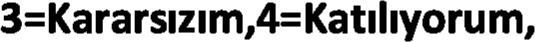 Takım üyesi/başkanı hakkında başka görüşleriniz varsa lütfen aşağıdaki bos alana yazın.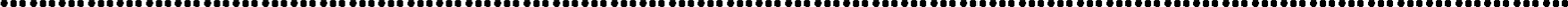 ………………………………………………………………………………………………………………………………………………..……………………………………………………………………………………………………………………………………………….Değerlendirmeyi Yapan Takım Üyesinin Adı:Değerlendirmeyi Yapanın Konumu:Takım Başkanı (  X  )Takım Üyesi (  )Takım Üyesi (  )Takım Üyesi (  )Takım Üyesi (  )Takım Üyesi (  )Değerlendirilen Takım Üyesinin Adı:Değerlendirilen Birimin Adı.Birim Ziyaret Tarihi:54321Ziyaret edilen kuruma karşı tarafsız ve adil hareket etmiştir.Ziyaret edilen kuruma karşı tarafsız ve adil hareket etmiştir.Nezaket kurallarına uygun davranmıştır.Nezaket kurallarına uygun davranmıştır.Birim hakkında yeterli düzeyde bilgi sahibidir.Birim hakkında yeterli düzeyde bilgi sahibidir.Ziyaret sırasında konuyla ilgili sorular sormuştur.Ziyaret sırasında konuyla ilgili sorular sormuştur.Sorduğu sorular anlaşılır ve durumu anlamaya yöneliktir.Sorduğu sorular anlaşılır ve durumu anlamaya yöneliktir.Değerlendirme süreci boyunca olumlu ve yapıcı bir tutum sergilemiştir.Değerlendirme süreci boyunca olumlu ve yapıcı bir tutum sergilemiştir.Diğer takım üyeleri ile uyum içinde çalışmıştır.Diğer takım üyeleri ile uyum içinde çalışmıştır.Zamanlama açısından değerlendirme programına uygun çalışmıştır.Zamanlama açısından değerlendirme programına uygun çalışmıştır.İleri de tekrar aynı değerlendirici ile başka bir takımda birlikte çalışmak isterim.İleri de tekrar aynı değerlendirici ile başka bir takımda birlikte çalışmak isterim.İleri deki değerlendirme döneminde yine aynı takım başkanı/üyesi ile çalışmayı isterim.İleri deki değerlendirme döneminde yine aynı takım başkanı/üyesi ile çalışmayı isterim.